ที่ มท 0816.2/ว						      กรมส่งเสริมการปกครองท้องถิ่น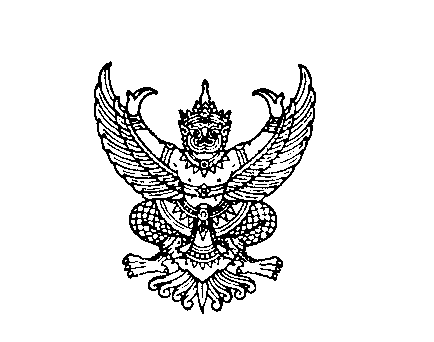 								      ถนนนครราชสีมา กทม. ๑๐๓๐๐						       มีนาคม  2562เรื่อง	การประชุมชี้แจงและอบรมการใช้ระบบคัดกรองข้อมูลนักเรียนทุนเสมอภาคเรียน  ผู้ว่าราชการจังหวัด (ตามบัญชีรายชื่อแนบท้าย)สิ่งที่ส่งมาด้วย	สำเนาหนังสือกองทุนเพื่อความเสมอภาคทางการศึกษา		ที่ กสศ.๐๔/๐๐๐๒๘/๒๕๖๒ ลงวันที่ ๖ มีนาคม 2562			จำนวน 1 ชุด		ด้วย กรมส่งเสริมการปกครองท้องถิ่นได้รับแจ้งจากกองทุนเพื่อความเสมอภาคทางการศึกษาว่า ได้จัดให้มีโครงการจัดสรรเงินอุดหนุนนักเรียนยากจนพิเศษแบบมีเงื่อนไขในสถานศึกษาสังกัดองค์กรปกครองส่วนท้องถิ่น โดยจะสนับสนุนเงินและค่าใช้จ่ายให้แก่เด็กและเยาวชนซึ่งขาดแคลนทุนทรัพย์และด้อยโอกาส และผู้ด้อยโอกาส จนสำเร็จการศึกษาขั้นพื้นฐาน และเพื่อเป็นการสร้างความเข้าใจและเตรียมความพร้อมให้แก่บุคลากรขององค์กรปกครองส่วนท้องถิ่น และสถานศึกษาในสังกัดในการดำเนินการร่วมกัน จึงกำหนดให้มีการประชุมเพื่อลงนามบันทึกข้อตกลงความร่วมมือและอบรมการใช้ระบบคัดกรองนักเรียนทุนเสมอภาค ระหว่างวันที่ ๔ – ๕ เมษายน ๒๕๖๒ ณ ห้องประชุมราชเทวี ๒ ชั้น ๓ โรงแรมเอเชียกรุงเทพ รายละเอียดปรากฏตามสิ่งที่ส่งมาด้วย	กรมส่งเสริมการปกครองท้องถิ่น พิจารณาแล้วเห็นว่า เพื่อให้การดำเนินการเป็นไปด้วยความเรียบร้อยและบรรลุวัตถุประสงค์ จึงขอความอนุเคราะห์จังหวัดประชาสัมพันธ์โครงการจัดสรรเงินอุดหนุนนักเรียนยากจนพิเศษแบบมีเงื่อนไขในสถานศึกษาสังกัดองค์กรปกครองส่วนท้องถิ่น โดยให้องค์กรปกครองส่วนท้องถิ่นจัดส่งบุคลากรทางการศึกษาขององค์กรปกครองส่วนท้องถิ่น และของสถานศึกษาในสังกัดเข้าร่วมการประชุมและอบรมการใช้ระบบคัดกรองนักเรียนทุนเสมอภาค ตามวัน เวลา และสถานที่ ดังกล่าว ทั้งนี้ กองทุนเพื่อความเสมอภาคทางการศึกษาจะสนับสนุนเฉพาะค่าพาหนะสำหรับการเดินทาง ค่าที่พัก และค่าใช้จ่ายสำหรับการประชุม โดยสามารถสอบถามข้อมูลเพิ่มเติมได้ที่ คุณกนิษฐา คุณาวิศรุต โทร 08 1014 8823 	จึงเรียนมาเพื่อโปรดพิจารณาดำเนินการต่อไปขอแสดงความนับถืออธิบดีกรมส่งเสริมการปกครองท้องถิ่นกองส่งเสริมและพัฒนาการจัดการศึกษาท้องถิ่นกลุ่มงานยุทธศาสตร์การพัฒนาการจัดการศึกษาท้องถิ่นโทรศัพท์ 0 2241 90๐๐ ต่อ ๕๓๒๔โทรสาร 0 2241 9021-3 ต่อ 318ผู้ประสานงาน นางสาววิภา  ยอดนุ่ม 06 2603 6164